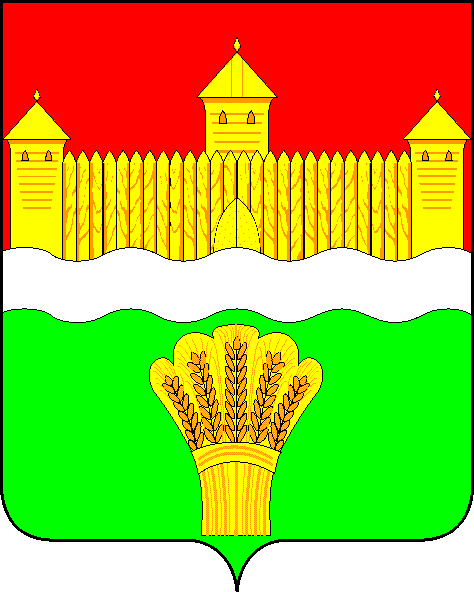 КЕМЕРОВСКАЯ ОБЛАСТЬ - КУЗБАСССОВЕТ НАРОДНЫХ ДЕПУТАТОВКЕМЕРОВСКОГО МУНИЦИПАЛЬНОГО ОКРУГАПЕРВОГО СОЗЫВАСЕССИЯ № 51Решениеот «23» января 2023 г. № 756г. КемеровоО признании утратившими силу некоторых решенийКемеровского районного Совета народных депутатов,Совета народных депутатов Кемеровского муниципального районаРуководствуясь   Федеральным законом от 06.10.2003 №131-ФЗ «Об общих принципах организации местного самоуправления в Российской Федерации», Законом Кемеровской области - Кузбасса от 28.06.2019              № 42-ОЗ «О внесении изменений Закон Кемеровской области «О статусе и границах муниципальных образований», Законом Кемеровской области – Кузбасса от 05 августа 2019 года № 68-ОЗ «О преобразовании муниципальных образований», Совет народных депутатов Кемеровского муниципального округаРЕШИЛ:1. Признать утратившими силу некоторые постановления и решения Совета народных депутатов Кемеровского муниципального района, Совета народных депутатов Кемеровского муниципального района согласно прилагаемому перечню.2. Опубликовать настоящее решение в газете «Заря», официальном сетевом издании «Электронный бюллетень администрации Кемеровского муниципального округа» и официальном сайте Совета народных депутатов Кемеровского муниципального округа в сети «Интернет» и официальном сайте администрации Кемеровского муниципального округа в информационно-телекоммуникационной сети «Интернет».3. Контроль за исполнением решения возложить на Левина Д.Г. – председателя комитета по местному самоуправлению, правопорядку и связям с общественностью. 4. Настоящее решение вступает в силу со дня его официального опубликования.ПредседательСовета народных депутатов Кемеровского муниципального округа                                      В.В. ХарлановичГлава округа                                                                                 М.В. КоляденкоПриложение 1к решению Совета народных депутатовКемеровского муниципального округаот «26» января 2023 г. № 756ПЕРЕЧЕНЬутративших силу решений Кемеровского районногоСовета народных депутатов, Совета народных депутатовКемеровского муниципального района1. Решение Кемеровского районного Совета народных депутатов от 23.01.2009 № 280 «Об утверждении Порядка предоставления муниципальных гарантий»;2. Решение Кемеровского районного Совета народных депутатов от 26.02.2009 № 298 «О внесении изменений в решение Кемеровского районного Совета народных депутатов от 19.12.2009 № 257»;3. Решение Кемеровского районного Совета народных депутатов от 26.03.2009 № 302 «О внесении изменений в решение Кемеровского районного Совета народных депутатов «О бюджете Кемеровского муниципального района на 2009 год и на плановый период 2010 и 2011 годов»;4. Решение Кемеровского районного Совета народных депутатов от 30.04.2009 № 309 «Об исполнении бюджета Кемеровского муниципального района за 2008 год»;5. Решение Кемеровского районного Совета народных депутатов от 30.04.2009 № 315 «О протесте прокурора на решение Кемеровского районного Совета народных депутатов от 30.04.2008 № 177 «Об утверждении Положения «О порядке уборки и содержания территорий, прилегающих к объектам торговли, общественного питания и бытового обслуживания»;6. Решение Кемеровского районного Совета народных депутатов от 25.06.2009 № 328 «О внесении изменений в решение Кемеровского районного Совета народных депутатов «О бюджете Кемеровского муниципального района на 2009 год и на плановый период 2010 и 2011 годов»;7. Решение Кемеровского районного Совета народных депутатов от 29.01.2010 № 398 «О внесении изменений в решение Кемеровского районного Совета народных депутатов «О бюджете Кемеровского муниципального района на 2010 год и на плановый период 2011 и 2012 годов»;8. Решение Кемеровского районного Совета народных депутатов от 29.01.2010 № 399 «О внесении изменений в решение Кемеровского районного Совета народных депутатов от 26.11.2009 №363 «Об установлении размера платы за коммунальные услуги»;9. Решение Кемеровского районного Совета народных депутатов от 26.08.2010 № 443 «О внесении изменений в решение Кемеровского районного Совета народных депутатов «О бюджете Кемеровского муниципального района на 2010 год и на плановый период 2011 и 2012 годов»;10. Решение Кемеровского районного Совета народных депутатов от 24.09.2010 № 454 «Об утверждении Порядка распоряжения земельными участками, государственная собственность на которые не разграничена, на территории Кемеровского муниципального района»;11. Решение Кемеровского районного Совета народных депутатов от 22.12.2010 № 479 «О внесении изменений в решение Кемеровского районного Совета народных депутатов №70 от 28.06.2007 «Об утверждении Положения «О выплате поощрений работникам за привлечение дополнительных доходов в бюджет Кемеровского муниципального района и внесшим вклад в экономическое развитие района»;12. Решение Кемеровского районного Совета народных депутатов от 22.12.2010 № 482 «Об установлении тарифов на услуги муниципального унитарного предприятия «Архитектуры, технической инвентаризации и землеустройства Кемеровского района»;13. Решение Кемеровского районного Совета народных депутатов от 22.12.2010 № 489 «Об утверждении Порядка бесплатного предоставления земельных участков из земель, находящихся в муниципальной собственности Кемеровского муниципального района, а также земель, государственная собственность на которые не разграничена на территории Кемеровского муниципального района»;14. Решение Кемеровского районного Совета народных депутатов от 28.12.2010 № 494 «О внесении изменений в решение Кемеровского районного Совета народных депутатов «О бюджете Кемеровского муниципального района на 2010 год и на плановый период 2011 и 2012 годов»;15. Решение Кемеровского районного Совета народных депутатов от 28.01.2011 № 498 «Об утверждении Порядка прекращения прав на земельные участки из земель, находящихся в муниципальной собственности Кемеровского муниципального района, а также земель, государственная собственность на которые не разграничена на территории Кемеровского муниципального района по инициативе администрации Кемеровского муниципального района ввиду ненадлежащего использования»;16. Решение Кемеровского районного Совета народных депутатов от 27.04.2011 № 516 «Об исполнении бюджета Кемеровского муниципального района за 2010 год»17. Решение Кемеровского районного Совета народных депутатов от 27.04.2011 № 517 «О внесении изменений в решение Кемеровского районного Совета народных депутатов «О бюджете Кемеровского муниципального района на 2011 год и на плановый период 2012 и 2013 годов»18. Решение Кемеровского районного Совета народных депутатов от 26.05.2011 № 519 «О внесении дополнений в решение Кемеровского районного Совета народных депутатом от 27.12.2010 № 483 «Об утверждении прогнозного плана приватизации муниципального имущества Кемеровского муниципального района на 2011 год»19. Решение Кемеровского районного Совета народных депутатов от 26.05.2011 № 520 «О внесении изменений в решение Кемеровского районного Совета народных депутатов «О бюджете Кемеровского муниципального района на 2011 год и на плановый период 2012 и 2013 годов»20. Решение Кемеровского районного Совета народных депутатов от 03.08.2011 № 533 «О внесении изменений в решение Кемеровского районного Совета народных депутатов «О бюджете Кемеровского муниципального района 2011 год и на плановый период 2012 и 2013 годов»21. Решение Кемеровского районного Совета народных депутатов от 03.08.2011 № 534 «Об утверждении Порядка обращения и выплаты компенсации родительской платы студенческим семьям за содержание ребенка в образовательном учреждении, реализующем основную общеобразовательную программу дошкольного образования»22. Решение Кемеровского районного Совета народных депутатов от 17.08.2011 № 538 «О предоставлении земельных участков для строительства»23. Решение Кемеровского районного Совета народных депутатов от 17.08.2011 № 540 «О внесении изменений в решение Кемеровского районного Совета народных депутатов от 27.12.2010 № 483 «Об утверждении прогнозного плана приватизации муниципального имущества Кемеровского муниципального района на 2011 год»24. Решение Кемеровского районного Совета народных депутатов от 14.09.2011 № 546 «О принятии и включении в Реестр собственности Кемеровского муниципального района социально-значимых бесхозяйных объектов»25. Решение Кемеровского районного Совета народных депутатов от 31.10.2011 № 551 «О внесении изменений в решение Кемеровского районного Совета народных депутатов «О бюджете Кемеровского муниципального района на 2011 год и на плановый период 2012 и 2013 годов»26. Решение Кемеровского районного Совета народных депутатов от 31.10.2011 № 554 «О внесении изменений в решение Кемеровского районного Совета народных депутатов № 479 от 22.12.2010 «Об утверждении Положения «О выплате поощрений работникам за привлечение дополнительных доходов в бюджет Кемеровского муниципального района и внесшим вклад в экономическое развитие района»27. Решение Кемеровского районного Совета народных депутатов от 30.11.2011 № 559 «Об увеличении фондов оплаты труда работников муниципальных учреждений Кемеровского муниципального района»28. Решение Совета народных депутатов Кемеровского муниципального района от 26.12.2012 № 15 «О внесении изменений в решение Кемеровского районного Совета народных депутатов от 28.12.2010 г. № 493 «О бюджете Кемеровского муниципального района на 2011 год и на плановый период 2012 и 2013 годов»;29. Решение Совета народных депутатов Кемеровского муниципального района от 26.01.2012 № 17 «Об утверждении концепции социально-экономического развития Кемеровского муниципального района на долгосрочную перспективу»;30. Решение Совета народных депутатов Кемеровского муниципального района от 29.03.2012 № 35 «О внесении изменений в решение Совета народных депутатов Кемеровского муниципального района от 26.12.2011 №14 «О бюджете Кемеровского муниципального района на 2012 год и на плановый период 2013 и 2014 годов»;31. Решение Совета народных депутатов Кемеровского муниципального района от 26.04.2012 № 45 «Об утверждении порядка перечисления в бюджет Кемеровского муниципального района части прибыли муниципальных унитарных предприятий, остающейся после уплаты налогов и иных обязательных платежей»;32. Решение Совета народных депутатов Кемеровского муниципального района от 31.05.2012 № 52 «Об исполнении бюджета Кемеровского муниципального района за 2011 год»;33. Решение Совета народных депутатов Кемеровского муниципального района от 31.05.2012 № 55 «О внесении изменений в решение Совета народных депутатов Кемеровского муниципального района от 21.12.2011 № 9 «Об утверждении прогнозного плана приватизации муниципального имущества Кемеровского муниципального района в 2012 году»;34. Решение Совета народных депутатов Кемеровского муниципального района от 31.05.2012 № 59 «О приведении размера платы граждан за услуги по водоотведению и холодному водоснабжению в соответствие с установленным предельным индексом»;35. Решение Совета народных депутатов Кемеровского муниципального района от 31.05.2012 № 60 «О приведении размера платы граждан за услуги по отоплению и горячему водоснабжению в соответствие с установленным предельным индексом»;36. Решение Совета народных депутатов Кемеровского муниципального района от 31.05.2012 № 61 «О рекомендуемом размере тарифа на услуги по транспортировке стоков»;37. Решение Совета народных депутатов Кемеровского муниципального района от 28.06.2012 № 63 «О внесении изменений в решение Совета народных депутатов Кемеровского муниципального района «О бюджете Кемеровского муниципального района на 2012 год и на плановый период 2013 и 2014 годов»;38. Решение Совета народных депутатов Кемеровского муниципального района от 28.06.2012 № 66 «О протесте прокурора на решение Кемеровского районного Совета народных депутатов от 17.08.2011 № 538 «О предоставлении земельных участков для строительства»;39. Решение Совета народных депутатов Кемеровского муниципального района от 26.07.2012 № 70 «О внесении изменений в решение Совета народных депутатов Кемеровского муниципального района от 21.12.2011 № 9 «Об утверждении прогнозного плана приватизации муниципального имущества Кемеровского муниципального района в 2012 году»;40. Решение Совета народных депутатов Кемеровского муниципального района от 31.10.2012 № 101 «О внесении изменений в решение Совета народных депутатов Кемеровского муниципального района от 26.12.2011 №14 «О бюджете Кемеровского муниципального района на 2012 год и на плановый период 2013 и 2014 годов»;41. Решение Совета народных депутатов Кемеровского муниципального района от 31.10.2012 № 106 «О внесении изменений в решение Кемеровского районного Совета народных депутатов от 30.04.2008 № 181 «О категориях граждан, которые имеют право на предоставление служебных жилых помещений»;42. Решение Совета народных депутатов Кемеровского муниципального района от 29.11.2012 № 110 «Об увеличении окладов (должностных окладов), ставок заработной платы работников муниципальных учреждений Кемеровского муниципального района»;43. Решение Совета народных депутатов Кемеровского муниципального района от 29.11.2012 № 111 «О продлении срока действия нормативных правовых документов, устанавливающих плату населения за жилищно-коммунальные услуги»;44. Решение Совета народных депутатов Кемеровского муниципального района от 29.11.2012 № 112 «О внесении изменений в решение Кемеровского районного Совета народных депутатов от 29.10.2009 № 357 «Об утверждении положения о ежемесячной социальной выплате к государственной пенсии лицам, замещавшим должности в органах власти Кемеровского района»;45. Решение Совета народных депутатов Кемеровского муниципального района от 20.12.2012 № 113 «Об утверждении плана социально-экономического развития Кемеровского муниципального района на 2013 год»;46. Решение Совета народных депутатов Кемеровского муниципального района от 20.12.2012 № 114 «Об утверждении концепции социально-экономического развития Кемеровского муниципального района на долгосрочную перспективу»;47. Решение Совета народных депутатов Кемеровского муниципального района от 20.12.2012 № 121 «О внесении изменений в решение Совета народных депутатов Кемеровского муниципального района от 26.12.2011 №14 «О бюджете Кемеровского муниципального района на 2012 год и на плановый период 2013 и 2014 годов»;48. Решение Совета народных депутатов Кемеровского муниципального района от 28.12.2012 № 125 «О внесении изменений в решение Совета народных депутатов Кемеровского муниципального района от 26.12.2011 №14 «О бюджете Кемеровского муниципального района на 2012 год и на плановый период 2013 и 2014 годов»;49. Решение Совета народных депутатов Кемеровского муниципального района от 28.01.2013 № 127 «О внесении изменений в решение Совета народных депутатов Кемеровского муниципального района от 28.12.2012 № 124 «О бюджете Кемеровского муниципального района на 2013 год и на плановый период 2014 и 2015 годов»;50. Решение Совета народных депутатов Кемеровского муниципального района от 28.01.2013 № 128 «Об утверждении скорректированного среднесрочного плана Комплексной программы социально-экономического развития Кемеровского муниципального района на 2013 – 2015 гг.»;51. Решение Совета народных депутатов Кемеровского муниципального района от 25.04.2013 № 154 «О внесении изменений в решение Совета народных депутатов Кемеровского муниципального района от 28.12.2012 № 124 «О бюджете Кемеровского муниципального района на 2013 год и на плановый период 2014 и 2015годов»;52. Решение Совета народных депутатов Кемеровского муниципального района от 30.05.2013 № 169 «Об исполнении бюджета Кемеровского муниципального района за 2012 год»;53. Решение Совета народных депутатов Кемеровского муниципального района от 30.05.2013 № 170 «Об обеспечении доступа к информации о деятельности Совета народных депутатов Кемеровского муниципального района»;54. Решение Совета народных депутатов Кемеровского муниципального района от 30.05.2013 № 171 «Об увеличении фонда оплаты труда работников дошкольных образовательных учреждений Кемеровского муниципального района»;55. Решение Совета народных депутатов Кемеровского муниципального района от 30.05.2013 № 173 «О внесении изменения в решение Кемеровского районного Совета народных депутатов от 29.06.2011 № 528 «Об утверждении положения «О порядке формирования муниципального жилищного фонда коммерческого использования и предоставления жилых помещений муниципального жилищного фонда коммерческого использования»;56. Решение Совета народных депутатов Кемеровского муниципального района от 27.06.2013 № 181 «О внесении изменений в решение Совета народных депутатов Кемеровского муниципального района от 28.12.2012 № 124 «О бюджете Кемеровского муниципального района на 2013 год и на плановый период 2014 и 2015 годов»;57. Решение Совета народных депутатов Кемеровского муниципального района от 27.06.2013 № 185 «Об увеличении фондов оплаты труда педагогических работников муниципальных образовательных учреждений дополнительного образования детей Кемеровского муниципального района»;58. Решение Совета народных депутатов Кемеровского муниципального района от 27.06.2013 № 188 «О продлении срока действия нормативных правовых документов, устанавливающих плату населения за жилищно-коммунальные услуги»;59. Решение Совета народных депутатов Кемеровского муниципального района от 25.07.2013 № 196 «О тарифе за услугу по вывозу твердых бытовых отходов, оказываемую МУП «Жилищно-коммунальное управление Кемеровского района» на 2013 год»;60. Решение Совета народных депутатов Кемеровского муниципального района от 25.07.2013 № 197 «О тарифе на проведение аварийно-восстановительных работ на сетях Кемеровского муниципального района для Муниципального унитарного предприятия «Жилищно-коммунальное управление Кемеровского района» на 2013 год»;61. Решение Совета народных депутатов Кемеровского муниципального района от 29.08.2013 № 198 «О внесении изменений в решение Совета народных депутатов Кемеровского муниципального района от 28.12.2012 № 124 «О бюджете Кемеровского муниципального района на 2013 год и на плановый период 2014 и 2015 годов»;62. Решение Совета народных депутатов Кемеровского муниципального района от 31.10.2013 № 218 «О внесении изменений в решение Совета народных депутатов Кемеровского муниципального района от 28.12.2012 № 124 «О бюджете Кемеровского муниципального района на 2013 год и на плановый период 2014 и 2015 годов»;63. Решение Совета народных депутатов Кемеровского муниципального района от 31.10.2013 № 219 «Об утверждении прогнозного плана приватизации муниципального имущества Кемеровского муниципального района на 2013 год»;64. Решение Совета народных депутатов Кемеровского муниципального района от 31.10.2013 № 220 «Об увеличении фондов оплаты труда работников муниципальных учреждений Кемеровского муниципального района»;65. Решение Совета народных депутатов Кемеровского муниципального района от 26.12.2013 № 237 «О внесении изменений в решение Совета народных депутатов Кемеровского муниципального района от 28.12.2012 № 124 «О бюджете Кемеровского муниципального района на 2013 год и на плановый период 2014 и 2015 годов»;66. Решение Совета народных депутатов Кемеровского муниципального района от 27.02.2014 № 255 «О внесении изменений в решение Совета народных депутатов Кемеровского муниципального района от 26.12.2013 № 236 «О бюджете Кемеровского муниципального района на 2014 год и на плановый период 2015 и 2016 годов»;67. Решение Совета народных депутатов Кемеровского муниципального района от 24.04.2014 № 273 «О внесении изменений в решение Совета народных депутатов Кемеровского муниципального района от 14.02.2014 № 251 «Об утверждении прогнозного плана приватизации муниципального имущества Кемеровского муниципального района на 2014 год»;68. Решение Совета народных депутатов Кемеровского муниципального района от 24.04.2014 № 274 «О внесении изменений в решение Совета народных депутатов Кемеровского муниципального района от 29.03.2012 № 29 «Об утверждении Перечня услуг, которые являются необходимыми и обязательными для предоставления государственных и муниципальных услуг в Кемеровском муниципальном районе, и Порядка определения размера платы за их оказание»;69. Решение Совета народных депутатов Кемеровского муниципального района от 29.05.2014 № 292 «Об исполнении бюджета Кемеровского муниципального района за 2013 год»;70. Решение Совета народных депутатов Кемеровского муниципального района от 29.05.2014 № 293 «О внесении изменений в решение Совета народных депутатов Кемеровского муниципального района от 26.12.2013 №236 «О бюджете Кемеровского муниципального района на 2014 год и на плановый период 2015 и 2016 годов»;71. Решение Совета народных депутатов Кемеровского муниципального района от 31.07.2014 № 321 «О приведении размера платы граждан за коммунальные услуги в соответствие с установленным предельным (максимальным) индексом для населения Кемеровского муниципального района»;72. Решение Совета народных депутатов Кемеровского муниципального района от 28.08.2014 № 337 «О внесении изменений в решение Совета народных депутатов Кемеровского муниципального района от 26.12.2013 № 236 «О бюджете Кемеровского муниципального района на 2014 год и на плановый период 2015 и 2016 годов»;73. Решение Совета народных депутатов Кемеровского муниципального района от 25.09.2014 № 346 «О внесении изменений в решение Совета народных депутатов Кемеровского муниципального района от 26.12.2013 № 236 «О бюджете Кемеровского муниципального района на 2014 год и на плановый период 2015 и 2016 годов»;74. Решение Совета народных депутатов Кемеровского муниципального района от 30.10.2014 № 363 «Об утверждении Примерного положения об оплате труда работников муниципальных учреждений здравоохранения Кемеровского муниципального района»;75. Решение Совета народных депутатов Кемеровского муниципального района от 30.10.2014 № 365 «О внесении изменений в решение Совета народных депутатов Кемеровского муниципального района от 14.02.2014 № 251 «Об утверждении прогнозного плана приватизации муниципального имущества Кемеровского муниципального района на 2014 год»;76. Решение Совета народных депутатов Кемеровского муниципального района от 23.12.2014 № 388 «О внесении изменений в решение Совета народных депутатов Кемеровского муниципального района от 26.12.2013 № 236 «О бюджете Кемеровского муниципального района на 2014 год и на плановый период 2015 и 2016 годов»;77. Решение Совета народных депутатов Кемеровского муниципального района от 23.12.2014 № 392 «Об утверждении тарифов на платные услуги, оказываемые в Муниципальном бюджетном учреждении здравоохранения «Центральная районная больница» Кемеровского муниципального района»;78. Решение Совета народных депутатов Кемеровского муниципального района от 27.01.2015 № 400 «Об утверждении Порядка ведения реестра муниципальных служащих Кемеровского муниципального района»;79. Решение Совета народных депутатов Кемеровского муниципального района от 28.04.2015 № 429 «Об исполнении бюджета Кемеровского муниципального района за 2014 год»;80. Решение Совета народных депутатов Кемеровского муниципального района от 23.12.2015 № 525 «Об утверждении прогнозного плана приватизации муниципального имущества Кемеровского муниципального района на 2016 год»;81. Решение Совета народных депутатов Кемеровского муниципального района от 26.05.2016 № 586 «О внесении изменений в решение Совета народных депутатов Кемеровского муниципального района от 23.12.2015 № 523 «О бюджете Кемеровского муниципального района на 2016 год»;82. Решение Совета народных депутатов Кемеровского муниципального района от 30.06.2016 № 596 «Об исполнении бюджета Кемеровского муниципального района за 2015 год»;83. Решение Совета народных депутатов Кемеровского муниципального района от 28.07.2016 № 607 «О внесении изменений в решение Совета народных депутатов Кемеровского муниципального района от 23.12.2015 № 523 «О бюджете Кемеровского муниципального района на 2016 год (второе чтение)»;84. Решение Совета народных депутатов Кемеровского муниципального района от 27.10.2016 № 7 «О внесении изменений в решение Совета народных депутатов Кемеровского муниципального района от 23.12.2015 № 523 «О бюджете Кемеровского муниципального района на 2016 год»;85. Решение Совета народных депутатов Кемеровского муниципального района от 27.10.2016 № 10 «О внесении изменений в решение Совета народных депутатов Кемеровского муниципального района от 23.12.2015 № 525 «Об утверждении прогнозного плана приватизации муниципального имущества Кемеровского муниципального района на 2016 год»;86. Решение Совета народных депутатов Кемеровского муниципального района от 24.11.2016 № 26 «О внесении изменений в решение Совета народных депутатов Кемеровского муниципального района от 18.01.2016 № 533 «О принятии положения, о порядке проведения конкурса по отбору кандидатур на должность главы Кемеровского муниципального района»;87. Решение Совета народных депутатов Кемеровского муниципального района от 26.01.2017 № 61 «Об утверждении прогнозного плана приватизации муниципального имущества Кемеровского муниципального района на 2017 год»;88. Решение Совета народных депутатов Кемеровского муниципального района от 26.04.2017 № 96 «О внесении изменений в решение Совета народных депутатов Кемеровского муниципального района от 27.12.2016 № 49 «О бюджете Кемеровского муниципального района на 2017 год и на плановый период 2018 и 2019 годов»;89. Решение Совета народных депутатов Кемеровского муниципального района от 30.05.2017 № 110 «О внесении изменений в решение Совета народных депутатов Кемеровского муниципального района от 27.12.2016 № 49 «О бюджете Кемеровского муниципального района на 2017 год и на плановый период 2018 и 2019 годов»;90. Решение Совета народных депутатов Кемеровского муниципального района от 30.05.2017 № 112 «Об исполнении бюджета Кемеровского муниципального района за 2016 год»;91. Решение Совета народных депутатов Кемеровского муниципального района от 31.10.2017 № 202 «О внесении изменений в решение Совета народных депутатов Кемеровского муниципального района от 27.12.2016 № 49 «О бюджете Кемеровского муниципального района на 2017 год и на плановый период 2018 и 2019 годов»;92. Решение Совета народных депутатов Кемеровского муниципального района от 22.11.2017 № 210 «О внесении изменений в решение Совета народных депутатов Кемеровского муниципального района от 26.01.2017 № 61 «Об утверждении прогнозного плана приватизации муниципального имущества Кемеровского муниципального района на 2017 год»;93. Решение Совета народных депутатов Кемеровского муниципального района от 26.12.2017 № 223 «О внесении изменений в решение Совета народных депутатов Кемеровского муниципального района от 27.12.2016 № 49 «О бюджете Кемеровского муниципального района на 2017 год и на плановый период 2018 и 2019 годов»;94. Решение Совета народных депутатов Кемеровского муниципального района от 26.12.2017 № 228 «О внесении изменений в решение Совета народных депутатов Кемеровского муниципального района от 31.07.2014 № 318 «О системах оплаты труда работников муниципальных учреждений Кемеровского муниципального района»;95. Решение Совета народных депутатов Кемеровского муниципального района от 26.04.2018 № 268 «О внесении изменений в решение Совета народных депутатов Кемеровского муниципального района от 26.12.2017 № 222 «О бюджете Кемеровского муниципального района на 2018 год и на плановый период 2019 и 2020 годов»;96. Решение Совета народных депутатов Кемеровского муниципального района от 31.05.2018 № 295 «О внесении изменений в решение Совета народных депутатов Кемеровского муниципального района от 26.12.2017 № 222 «О бюджете Кемеровского муниципального района на 2018 год и на плановый период 2019 и 2020 годов»;97. Решение Совета народных депутатов Кемеровского муниципального района от 31.05.2018 № 298 «О предельных размерах должностных окладов лиц, замещающих должности муниципальной службы Кемеровского муниципального района, и лиц, исполняющих обязанности по техническому обеспечению деятельности органов местного самоуправления Кемеровского муниципального района на период с 01.03.2018 по 01.05.2018»;98. Решение Совета народных депутатов Кемеровского муниципального района от 28.06.2018 № 308 «О внесении изменений в решение Совета народных депутатов Кемеровского муниципального района от 31.05.2012 № 59 «О приведении размера платы граждан за услуги по водоотведению и холодному водоснабжению в соответствие с установленным предельным индексом»;99. Решение Совета народных депутатов Кемеровского муниципального района от 28.06.2018 № 310 «О внесении изменений в решение Совета народных депутатов Кемеровского муниципального района от 24.11.2014 № 376 «Об утверждении Примерного положения об оплате труда работников муниципальных учреждений физической культуры и спорта Кемеровского муниципального района»;100. Решение Совета народных депутатов Кемеровского муниципального района от 18.07.2018 № 322 «О внесении изменений в решение Совета народных депутатов Кемеровского муниципального района от 25.01.2018 № 234 «Об утверждении прогнозного плана приватизации муниципального имущества Кемеровского муниципального района на 2018 год»;101. Решение Совета народных депутатов Кемеровского муниципального района от 27.09.2018 № 349 «О внесении изменений в решение Совета народных депутатов Кемеровского муниципального района от 26.12.2017 № 222 «О бюджете Кемеровского муниципального района на 2018 год и на плановый период 2019 и 2020 годов».